   Unified Sports Program ~ SNIS 3rd Grade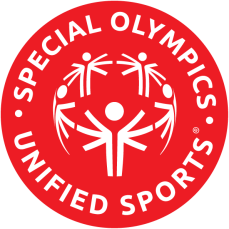 We are pleased to announce that Sarah Noble Intermediate School has been selected by the Connecticut Association of Schools to sponsor an Elementary Unified Sports program!  Unified Sports seeks to join students with and without disabilities to participate in a variety of athletic events.  It was inspired by a simple principle: training together and playing together is a quick path to friendship and understanding.  We have received a small grant from the CIAC and we will be launching a pilot program with our 3rd grade students.  We are excited to begin this program here at Sarah Noble Intermediate School and want your child to be part of it!  The Unified Sports program will meet on Tuesday and Thursday mornings from March 28th to April 27th.  The program will conclude with a celebratory event April 29, 2017.  The program will be from 7:50 a.m.- 8:30 a.m. and will be run by here at SNIS by our P.E.  teacher, Mrs. Daniella Brooks.  Parents must provide transportation.  Participants of our Elementary Unified Sports program will engage in non-competitive athletic activities designed to develop skills in a variety of sports such as soccer, volleyball, basketball, baseball and track events.  The main focus is FUN and FRIENDSHIP! If you are interested in having your child participate in this exciting program, please fill out the form below and return it to your child’s homeroom teacher.  A lottery, if needed, will be held to choose the appropriate number of participants.  We will confirm your child’s participation via letter.  Feel free to contact us with any questions!  Daniella Brooks and Debbie Clark  -------------------------------------------------------------------------------------------------------------------------------Unified Sports Program at SNIS - 3rd grade - Yes, I am interested!  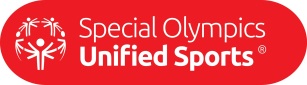 Student’s Name ______________________________________________________Parent’s Name _______________________________________________________Teacher’s Name ______________________________________________________Parent’s Phone _______________________________________________________Please return to homeroom teacher by March 10th 